Календарь природы своими руками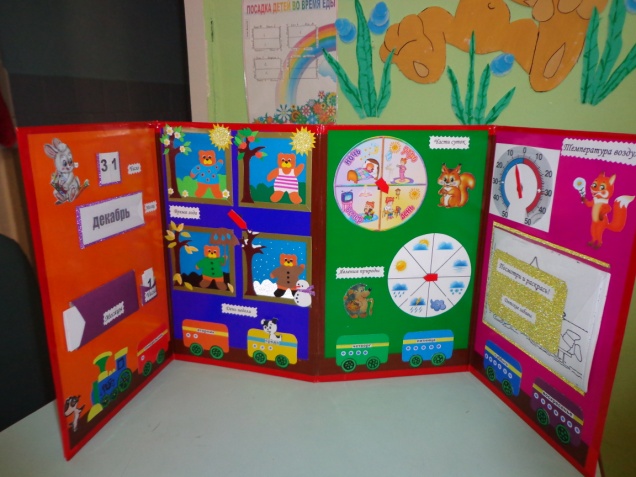 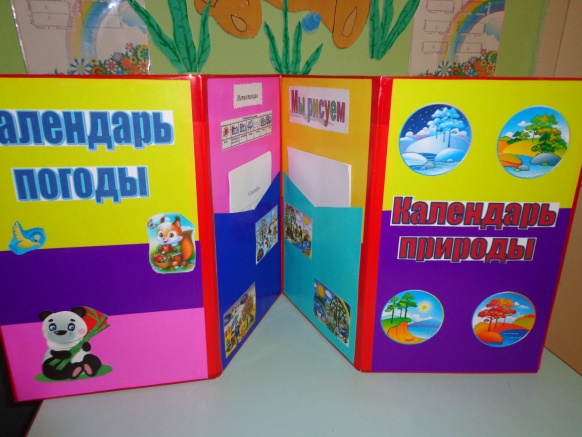 Календарь природы является методическим игровым пособием. Соответствует ФГОС ДОУ и обеспечивает содержание программы в области «познавательное развитие». Отражает один из аспектов образовательной среды, т. е., непосредственно, предметно-пространственная развивающая среда.Календарь природы создан для систематического наблюдения сезонных изменений природы, ориентировки по дням, неделям, месяцам, временам года и знакомству со временем; представлен в виде папки-передвижки.Цель данного пособия заключается в том, чтобы не только давать знания о сезонных изменениях в природе, но и развивать умственную деятельность: восприятие и мышление, наблюдательность, устойчивый познавательный интерес, память, восприятие и мышление. Комплект методического пособия: - набор названий месяцев и цифр, -4 картинки «Время года» с магнитной стрелкой  (сезонные изменения  природы и одежда медвежонка),- паровоз с вагонами (дни недели, представлены в виде 7 цветов радуги с количеством окошек, обозначающим порядковый счет, в вагончик можно вставлять героя мультфильма щенка),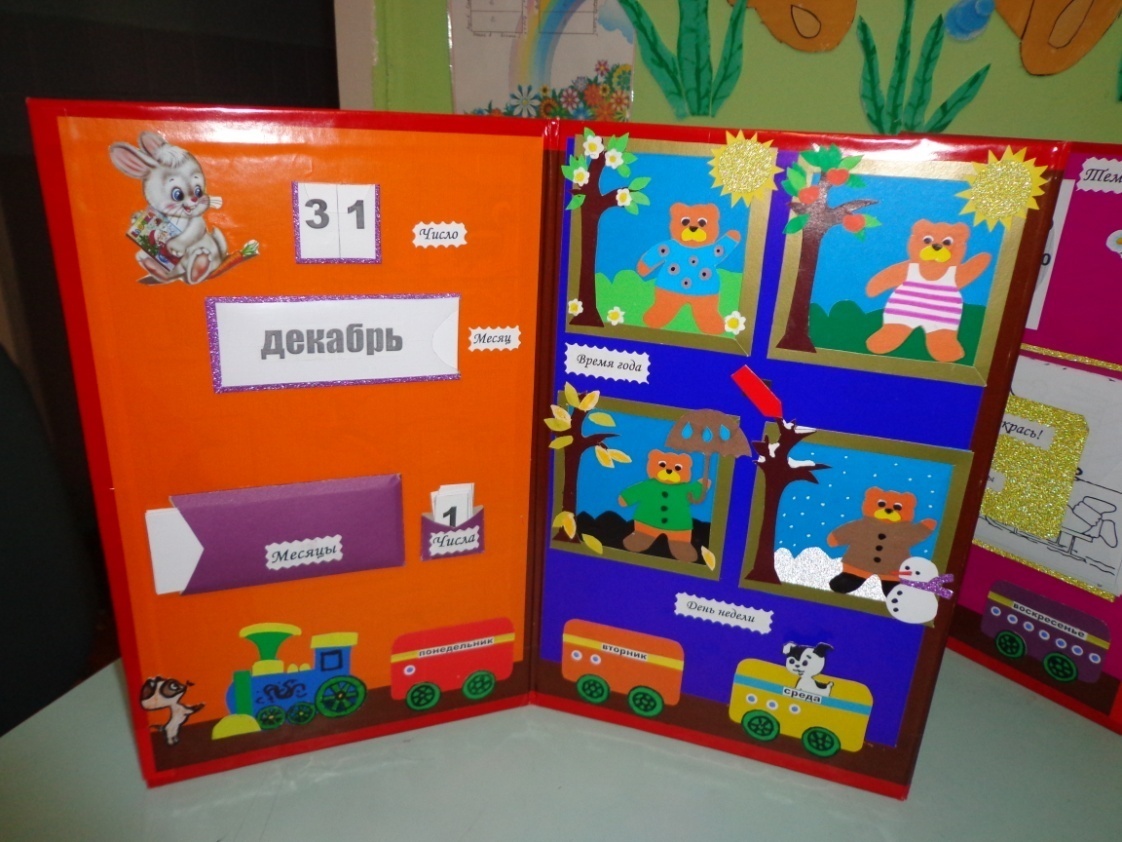 - круг с магнитной  стрелкой (части суток),- круг с магнитной стрелкой (явления природы),- круглый термометр с магнитной стрелкой,- карман «Детские забавы»  (картинки-раскраски), 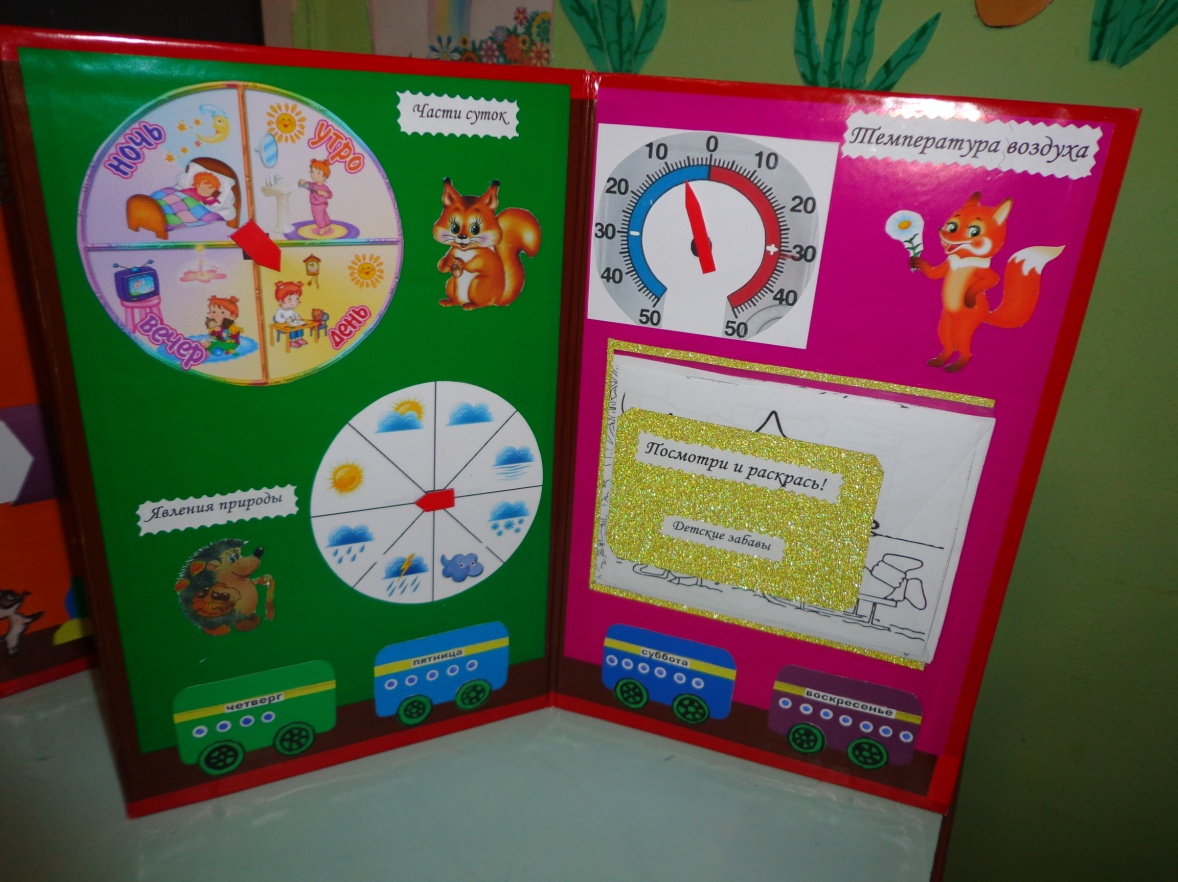 - карман «Метеостанция» (дети самостоятельно отмечают погоду, используя схемы),- карман «Мы рисуем» (бумага для зарисовок).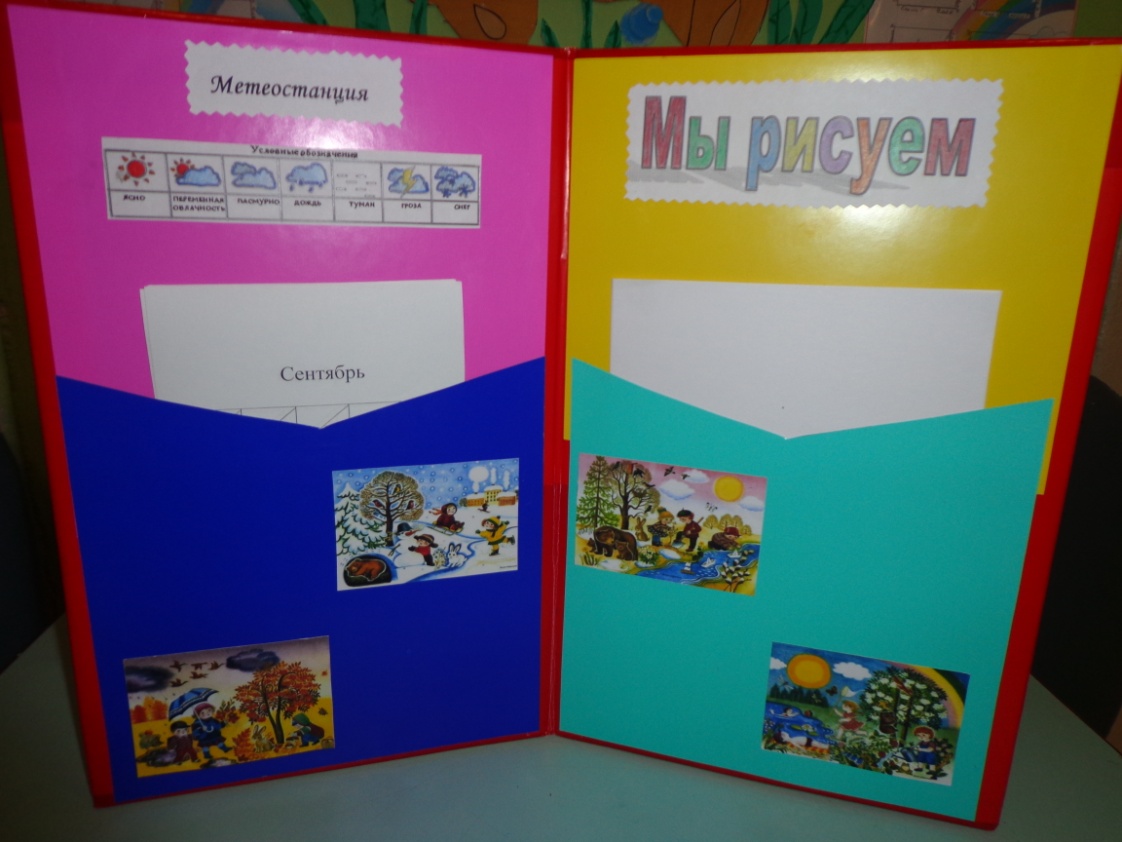 В ходе работы с календарем решаются такие задачи, как: - формирование элементарных представлений о фенологических явлениях природы. Дети учатся сравнивать, сопоставлять и устанавливать причину и временную зависимость явлений. - знакомство с правилами поведения в природе. - воспитание любви и бережного отношения к природе.Заполнение календаря природы в ДОУ - важная совместная практическая деятельность, в процессе которой воспитатель обучает детей находить нужные обозначения. Обучает детей умению использовать и понимать символы. С помощью календаря дети наглядно, в доступной игровой форме на протяжении всего года определяют год, время года, месяц, день недели и число месяца; а также, усваивают - как в процессе смены времен года меняется погода; что происходит в растительном и животном мире; что происходит в деятельности человека. Общение с «Календарем природы» развивает у детей зрительное и слуховое внимание и восприятие, наблюдательность и мышление, любознательность, словарный запас и связную речь, мелкую моторику рук; способствует разностороннему развитию ребенка, воспитанию любви и бережного отношения к растениям и животным,  возникновению положительных эмоций, хорошего настроения и вдохновения.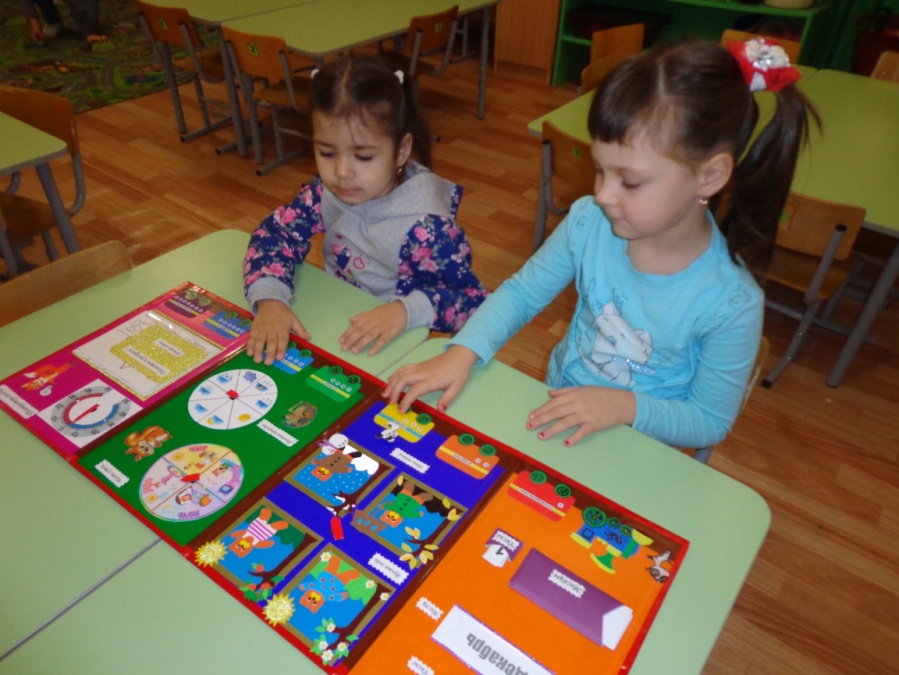 Автор методического пособия «Календарь природы» воспитатель МБДОУ детского сада №11 г. Нижний ЛомовПоликанова Мария Евгеньевна